Р Е Ш Е Н И ЕСобрания депутатов Себеусадского сельского поселения 31 сессия  третьего созыва                                                       № 213 от      декабря 2023г.О Программе  деятельности Собрания депутатов Себеусадского  сельского поселения на 2024 год	Собрание депутатов Себеусадского сельского поселения РЕШАЕТ:	1. Утвердить прилагаемую Программу деятельности Собрания депутатов Себеусадского сельского поселения на 2024 год.	2. Контроль за реализацией Программы возложить на  председателя Собрания депутатов, главе Себеусадского сельского поселения Яковлеву Л.В.Глава Себеусадского сельского поселения                                         Л.В.Яковлев-Утвержденарешением Собрания депутатов Себеусадского сельского поселенияот        декабря  2023 года  №  213Программадеятельности собрания депутатов Себеусадского сельского поселения на 2024 год.I.Проведение заседания Собрания депутатовI кварталII.Деятельность постоянных комиссии Собрания депутатовIII. Дни депутатаIV. Организация и проведение публичных слушаний.V.Взаимодействие Собрания депутатов с депутатами Собрания депутатов Моркинского муниципального районаVI. Организация работы депутатов в избирательных округахПрием граждан.Организация встреч депутатов с избирателямиVII. Информационное обеспечение деятельности Собрания депутатовЯл шотан Волаксола  илемындепутат- влакын  Погынжо425146,  Морко район, Волаксола ял Колхозный урем, 4 тел. (83635) 9-35-87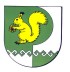 Собрание депутатов Себеусадского сельского поселения425146, Моркинский район, д.Себеусад, ул.Колхозная, д.4 тел. (83635)9-35-87№п/пМероприятияСроки проведенияОтветственные за подготовку проектовОтветственные от постоянной комиссии1.1.Отчет о деятельности Собрания депутатов  Себеусадского сельского поселения за 2023 годмартЯковлев Л.В.Яковлев В.В1.2.Отчет о деятельности Себеусадской сельской администрации за 2023 год.мартглава администрацииНиколаев О.А1.3.Отчет УУП ОМВД России по Моркинскому району «О состоянии правопорядка на территории Себеусадского сельского поселения за 2023 год»II. кварталII. кварталII. кварталII. кварталII. квартал2.1.О внесении изменений в Устав Моркинского муниципального района Республики Марий Эл майМиткина Э.А.Петров А.К.О реализации национальных проектов на территории Моркинского муниципального районаМихайлов В.И.III. кварталIII. кварталIII. кварталIII. кварталIII. квартал3.1.О реализации проектов по поддержке местных инициатив на территории Себеусадского сельского поселенияавгустМихайлов В.ИЯковлев Л.ВIV. кварталIV. кварталIV. кварталIV. кварталIV. квартал4.1. О бюджете Себеусадского сельского поселения на 2024 год декабрьМихайлов А.Н.Петров А.К.4.3О программе деятельности Собрания депутатов Себеусадского сельского поселения на 2025 год.декабрьДепутаты Собрания депутатовЯковлев Л.В.4.4.О передаче части полномочий органа местного самоуправления Себеусадского сельского поселения органам местного самоуправления Моркинский муниципальный район на 2025 годдекабрьМихайлов В.И.Яковлев Л.В.2.1Предварительное рассмотрение вопросов повестки дня сессий Собрания депутатов, подготовка заключений по проектам решений Собрания депутатов.В течение годаПредседатели постоянной комиссииЯковлев Л.В.2.2.Внесение на рассмотрение Собрания депутатов предложений по проектам решений согласно вопросам повестки дня сессииВ течение годаПредседатели постоянной комиссийЯковлев Л.В.3.1О предоставлении гражданином, претендующим на замещение муниципальной должности, сведений о доходах, расходах, об имуществе и обязательствах имущественного характера, проверке достоверности и полноты указанных сведений.январьМиткина  Э.А.Постоянная комиссия3.2 Тема:  «Вопросы местного значения сельского поселения согласно Федерального закона от 06.10.2003 года № 131-ФЗ «Об общих принципах организации местного самоуправления в Российской Федерации». октябрьМиткина  Э.А.Постоянная комиссия3.3.Правовая учеба депутатов Собрания депутатовпо особому плану (прилагается)Миткина Э.А.Яковлев Л.В.4.1В целях предоставления возможности непосредственного осуществления жителями поселения местного самоуправления посредством участия в обсуждении проектов муниципальных правовых актов регулярно проводить публичные слушания по обсуждению проектов правовых актов по наиболее значимым вопросам местного значения и по вопросам, затрагивающим интересы населения Себеусадского сельского поселенияВ течение годаВ соответствии с положением  о публичных слушаниях в Себеусадском сельском поселенииСебеусадская сельская администрация 5.1.Участие депутатов Себеусадского сельского поселения  в работе сессий Собрания депутатов Моркинского муниципального районаВ течение года в соответствии графику проведения сессий Собрания депутатовДепутаты Собрания депутатов Себеусадского сельского поселенияПредседатель Собрания депутатов5.2.Участие председателя Собрания депутатов в работе сессии Собрания депутатов муниципального района.В течение годаПредседатель Собрания депутатовЯковлев Л.В.5.3.Проведение совместных встреч с избирателями и приемов граждан, рассмотрение заявлений и обращений граждан В течение годаДепутаты поселенийДепутаты поселений6.1.Прием граждан депутатом в избирательном округеПо графику депутатаДепутаты, 6.2Регулярное проведение встреч депутатов с избирателями в избирательных округахНе реже 1 раза в кварталДепутаты6.3.Регистрация и ведение учета замечаний, предложений и заявлений избирателейНепосредственно во время встречидепутатыОтчеты депутатов перед избирателямиОтчеты депутатов перед избирателямиОтчеты депутатов перед избирателямиОтчеты депутатов перед избирателямиОтчеты депутатов перед избирателями6.4.Регулярное проведение отчетов депутатов перед избирателями о своей депутатской деятельностидва раза в годДепутаты6.5.Осуществление постоянного контроля за рассмотрением направляемых депутатам предложений, заявлений избирателей, принятие депутатом принятие депутатом личного участия в их рассмотрении В течение всего периода рассмотрениядепутаты7.1Отчет депутатов сельского поселения о проводимых заседаниях Собрании депутатовВ течение годаДепутаты7.2.Освещение деятельности постоянной комиссииВ течение годаПредседатель постоянной комиссийЯковлев Л.В.7.3.Публикация решений Собрания депутатов в средствах массовой информацииВ течение годаМиткина Э.А.Яковлев Л.В.